StroupeBase and Superstructure (Historical Materialism)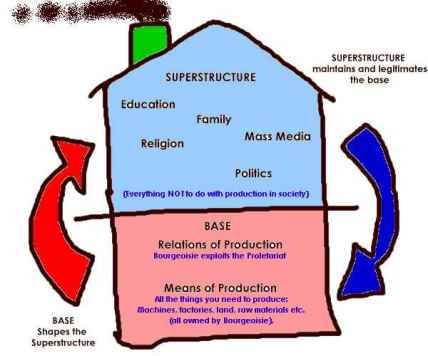 